Barokní kultura v českých zemíchCíl materiálu:Obsahový cíl: Žák rozliší vybrané znaky barokního slohu, objasní vznik baroka.Žák pojmenuje vybrané znaky barokního slohu.Žák popíše rozdíly v životě různých vrstev obyvatelstva v barokní době.Tip na komunikační aktivitu, která rozvíjí jazykové vyjádření:Jazykový cíl:Komunikace při práci ve skupině:Žák se zapojí do skupinové práce, kdy bude:popisovat obrázekpřiřadí obrázek k názvu stavbypřiřadí informace o životě lidí v baroku k dané vrstvějednoduchými větami seznámí spolužáky s životem dané vrstvyJazykové prostředky:Slovní zásoba: chrám,  kostel, kaple, selské baroko, statek, divadlo, palác, zámek, ples, trh, jarmark, křivka, kopule, půdorys, zdobení, vesnice/venkov, pohyb, pocit (emoce), sousoší, portrét, šerosvit (šero, světlo), měšťané, venkované, šlechticiPodrobný popis aktivity:Úkol č. 1. EvokaceŽáci jsou rozděleni do několika skupin po čtyřech. Každá skupina dostane 4 obrázky barokních staveb a 4 názvy těchto staveb. Každý žák popíše ostatním, co vidí na obrázku a pokusí se společně přiřadit k obrázku správný název stavby. Mohou se pokusit nalézt společné znaky.Úkol č. 5. Život v barokuŽáci jsou rozděleni do skupin po třech. Každý ze skupiny dostane tři libovolné informace o způsobu života z tabulky.  Každý žák má k dispozici tabulku z pracovního listu a promyslí si, kam do tabulky informace patří. Ve skupině pak svůj názor přednese. Skupina se shodne na správném řešení tabulky a doplní si ji.Každý ze skupiny si vybere jednu vrstvu a napíše krátké vyprávění o způsobu života. Vyhledá si informace v učebnici, encyklopedii nebo na internetu.Před aktivitou ověříme porozumění pojmům (jarmark, ples, pouť, trh, statek,…) – můžeme nechat žáky vysvětlit, nebo podpoříme obrázkem či překladem.1) EvokaceObrázek č. 1					 	Obrázek č. 2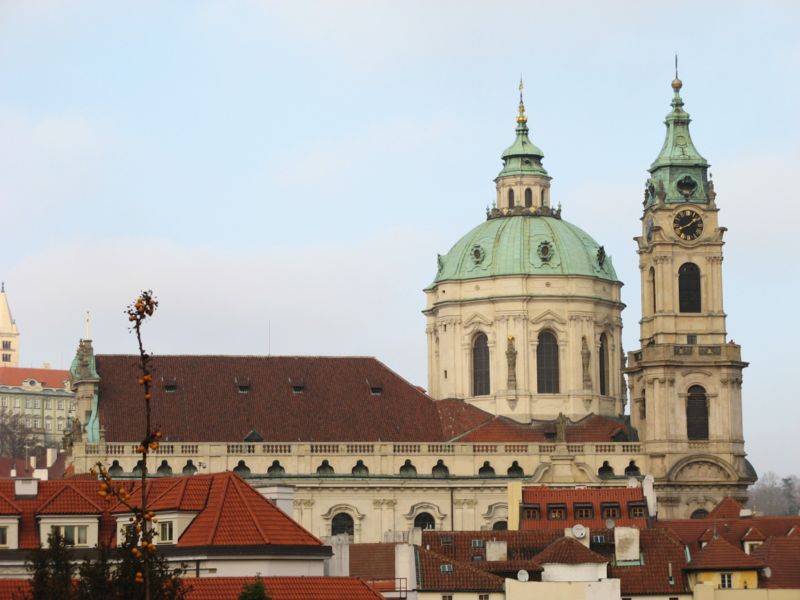 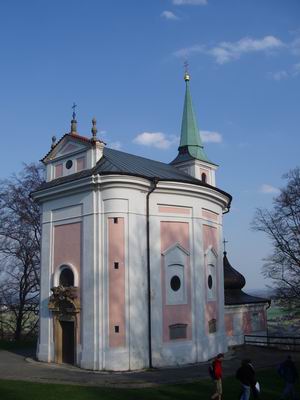 Obrázek č. 3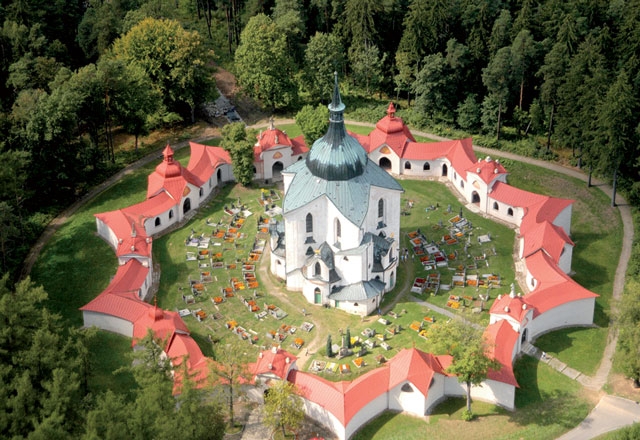 Obrázek č. 4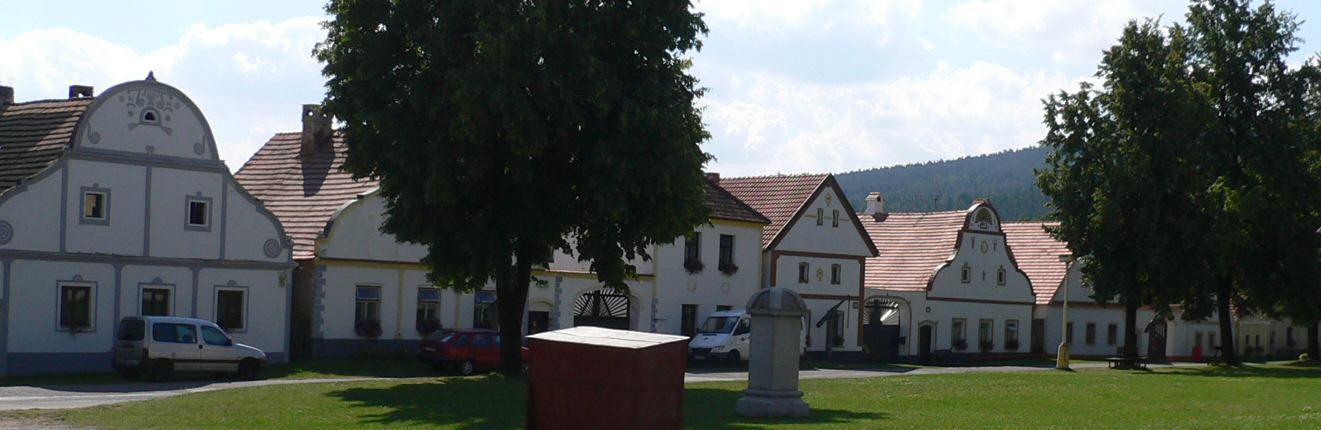 Přiřaď název k obrázku:Kostel sv. Jana Nepomuckého na Zelené hoře u Žďáru nad SázavouHolašovice v jižních ČecháchChrám sv. Mikuláše na Malé Straně v Praze            Kaple sv. Máří Magdaleny na Skalce u Mníšku pod BrdyBarokní kultura v českých zemíchNázev baroko pochází z portugalského označení pérola barroca, což znamená perla nepravidelného tvaru. Baroko bylo umělecko – kulturní směr. Vzniklo koncem 16. století v Itálii a v 17. a . se rozšířilo po celé Evropě a v koloniích. (Španělsko, Portugalsko, Polsko, Belgie, Habsburská monarchie). Baroko propojovalo různé druhy umění - architekturu, sochařství, malířství, hudbu, literaturu a divadlo. ArchitekturaV architektuře poznáme baroko pomocí typických znaků, kterými jsou křivka, kroucené tvary, oblouky, ovály. Budovy byly monumentální (꞊ veliké). Monumentálnost měla ukázat bohatství a moc vrchnosti a církve. Stavby měly často půdorys tvaru elipsy a střechy měly tvar kupole. K zdobení používali stavitelé zlato, mramor a různé druhy dřeva. Stavěly se především církevní stavby -  chrámy, kostely, kláštery. Ve městech najdeme paláce, morové sloupy, měšťanské domy a radnice. Na venkově stavěli zámky, kaple, boží muka a selská stavení. Pro selská stavení se používá název „selské baroko“.  Baroko bylo v Čechách obohaceno domácími umělci a řemeslníky o nové prvky přizpůsobené českému prostředí. Dochází ke spojení nového slohu s lidovou tradicí. Stavby dokonale splývají s okolní krajinou.ZNAKY BAROKARenesance se vyznačovala rovnými pravidelnými tvary. 		Baroko se vyznačovalo křivkou všech tvarů               
boží muka		barokní štíty domů 				eliptický půdorys budovy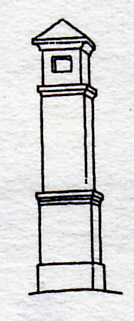 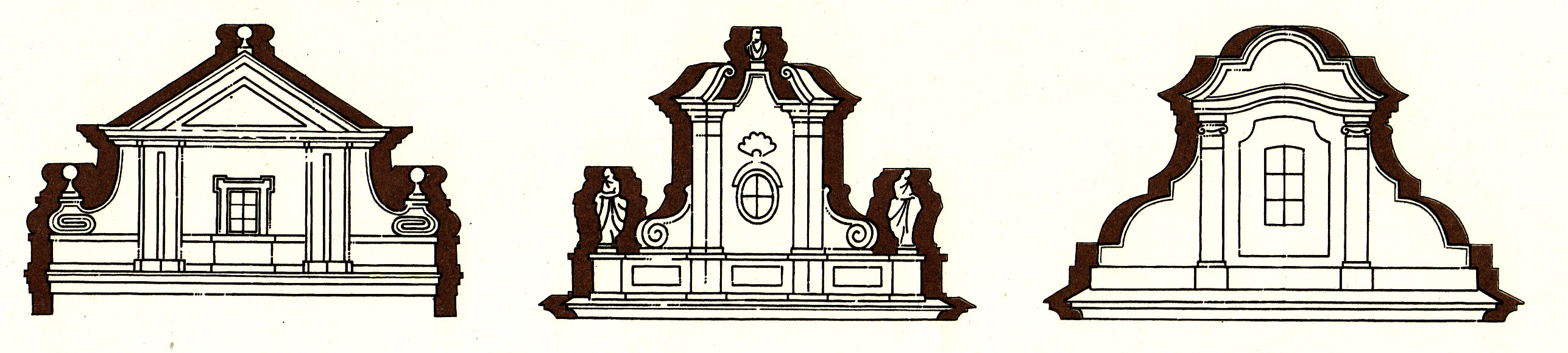 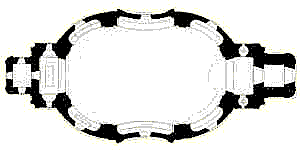 V českých zemích působili slavní architekti Kryštof Dientzenhofer a Kilián Ignác Dientzenhofer, kteří vytvořili například chrám sv. Mikuláše na Malé Straně v Praze a v naší blízkosti kapli svaté Máří Magdaleny na Skalce u Mníšku pod Brdy. Dalším významným stavitelem byl Jan Blažej Santini – Aichel, jehož dílem je poutní kostel sv. Jana Nepomuckého na Zelené hoře u Žďáru nad Sázavou (od roku 1994 v UNESCO).2) Najdi v textu:3) Na obrázku je chrám sv. Mikuláše v Praze na Malé Straně.a) Najdi na obrázku křivky a zakresli je!b) Označ na obrázku kupoli! 4) U následujících obrázků urči stavební sloh a seřaď je chronologicky (jak jdou po sobě)!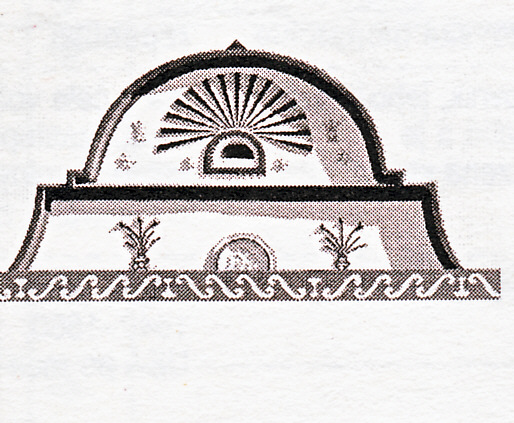 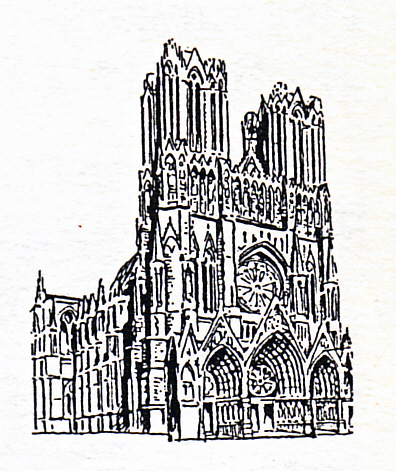 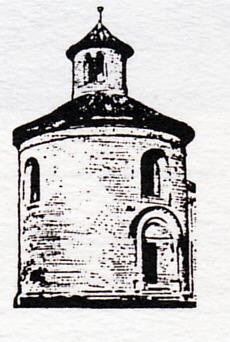 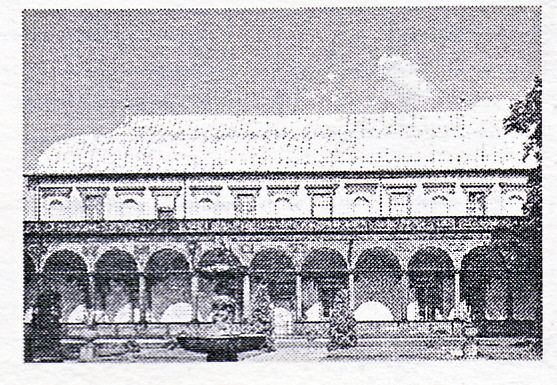 SochařstvíBarokní sochaři se snažili zachytit sochy v pohybu a výrazem sochy působily na pocity diváka. Často to byly sochy svatých nebo mučedníků. V českých zemích působili dva významní sochaři Matyáš Bernard Braun a Ferdinand Maxmilián Brokoff, kteří vyzdobili sochami Karlův most. Braun je známý i tím, že vytvořil skupinu soch a sousoší s názvem Ctnosti a neřesti na zámku Kuks ve východních Čechách. Ferdinand Maxmilián Brokoff – sochy na Karlově mostě v Praze – Sv. Vojtěch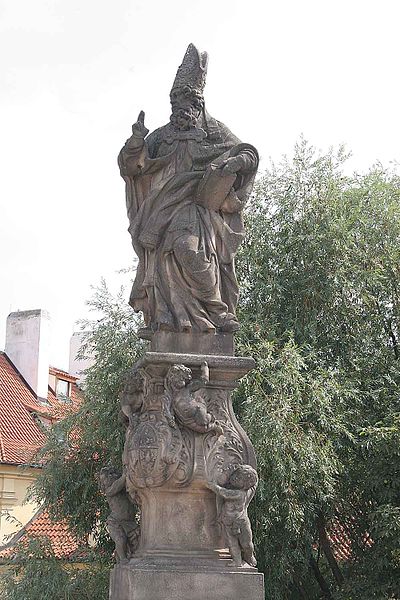 Matyáš Bernard Braun – Ctnosti a neřesti na Kuksu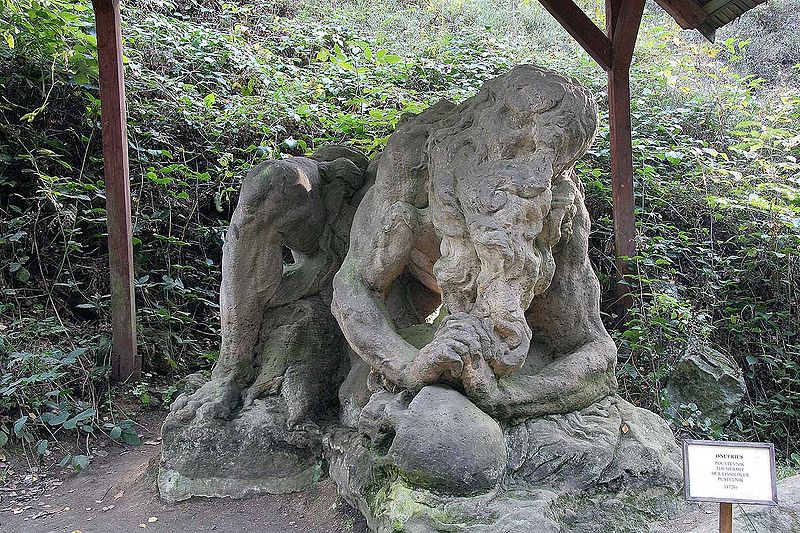 Poustevník OnufriusMalířstvíBarokní malíři se snažili ve svých dílech vyznačit pohyb nebo pocit. Jedním z typických znaků byl šerosvit. Principem šerosvitu bylo to, že malíři malovali důležité věci na obraze jakoby osvětlené – ve světle, věci málo důležité byly v pozadí a v šeru. Malovaly se portréty, válečné obrazy, výjevy z bájí apod. Malby zdobily kostely, zámky, paláce a další budovy. Velikánem barokního malířství byl Holanďan Rembrandt van Rijn  (1606 – 1669) , který je autorem obrazu  Noční hlídka. V Čechách tvořili malíři Karel Škréta a Petr Brandl. Václav Hollar je známý Čech působící v Anglii. 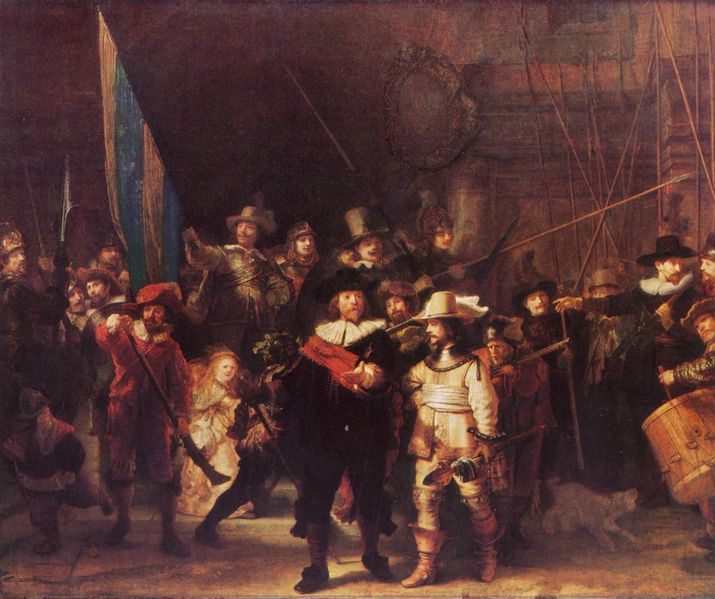 Noční hlídka - Rembrandt van Rijn  Život v barokuŽivot v baroku byl úzce spojen, stejně jako ve středověku s křesťanskou vírou. V českých zemích byla nejdůležitější katolická církev. Jiné církve byly po bitvě na Bílé hoře (1620) zakázány. Lišil se život šlechty, měšťanů a vesničanů.  5) Doplň tabulku!6) Porovnej malířství a sochařství, co mají společného? V čem se liší?malířství                        			mají společné                                          sochařství7) Zopakuj si, co víš o následujících odvětvích! Doplň vše, co si pamatuješ!http://upload.wikimedia.org/wikipedia/commons/thumb/e/eb/Chram_sv_Mikulase_z_upati_Petrina.jpg/220px-Chram_sv_Mikulase_z_upati_Petrina.jpghttp://upload.wikimedia.org/wikipedia/commons/thumb/b/b9/Skalka-mnisek.jpg/220px-Skalka-mnisek.jpghttp://media.novinky.cz/711/137117-original-1nwqa.jpghttp://upload.wikimedia.org/wikipedia/commons/4/4b/Holasovice1.jpghttp://cs.wikipedia.org/wiki/Soubor:Charles_Bridge_St_Adalbert.jpghttp://cs.wikipedia.org/wiki/Soubor:Betl%C3%A9m_u_Kuksu_-_Poustevn%C3%ADk_Onufrius.jpghttp://cs.wikipedia.org/wiki/Soubor:Rembrandt_van_Rijn-De_Nachtwacht-1642.jpgCoPročkdeNa mém obrázku je ….Moje stavba má…Stojí v přírodě/ na vesnici / ve městě.Žák popíše obrázek a přiřadí názevV evokaciTito lidé žili v ……¨Bavili se tím, že chodili………Jedli ………..Žák seznámí pomocí jednoduchých vět spolužáky s životem dané vrstvy Život v barokuŠlechticiMěšťanéVenkovanéŽijí v…..paláce - zámkyMěšťanské domy (hodně zdobené)Venkovská stavení - statkyBaví se….Divadlo – koncerty - plesyPlesy – trhy – později i divadlotancovačky, poutě, jarmarkyJedí…Cizokrajné ovoce, káva, čaj, ryby…..Maso, brambory…..Brambory, pícniny, maso výjimečně, mléko, mléčné výrobkyCo je to baroko?Název barokaOdkud pochází?Co znamená?Vznik barokaKdy vzniklo?Kde vzniklo?Typické znaky barokaTVARY, PŮDORYSY, STŘECHYZDOBENÍCo se stavělo a kde?MĚSTAVENKOV (VESNICE)Architekti v Čecháchautor 1:autor 2:Dílo:autor 3:Dílo:ŠlechticiMěšťanéVenkovanéŽijí v…..Baví se….Jedí…SOCHAŘSTVÍZNAKY:SOCHAŘ  (+ dílo a kde působil)MALÍŘSTVÍZNAKY:MALÍŘ  (+ dílo a kde působil)zobrazovali pohyb            zobrazovali pocity           používali šerosvit           malovali portrétyzdobili mosty a parky             zdobili kostely            tvořili sousoší              působili na emoce